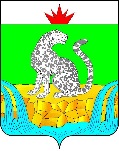 КРАСНОЯРСКИЙ КРАЙАДМИНИСТРАЦИЯ ШУШЕНСКОГО РАЙОНАПОСТАНОВЛЕНИЕпгт. ШушенскоеОб утверждении Плана мероприятий по реализации стратегии социально-экономического развития муниципального образования Шушенский район до 2030 годаВ соответствии с Федеральными законами от 06.10.2003 № 131-ФЗ «Об общих принципах организации местного самоуправления в Российской Федерации», от 24.12.2015 № 172-ФЗ «О стратегическом планировании в Российской Федерации», руководствуясь статьями 18,21 Устава Шушенского района, ПОСТАНОВЛЯЮ:Утвердить План мероприятий по реализации стратегии социально-экономического развития муниципального образования Шушенский район до 2030 года согласно приложению к настоящему постановлению.Контроль за исполнением настоящего постановления возложить на заместителей главы Шушенского района по курируемым направлениям.Настоящее постановление вступает в силу со дня подписания, и распространяется на правоотношения, возникшие с 01.01.2020.Глава Шушенского района                                                    А.Г. КерзикПриложение №1к постановлению администрации Шушенского районаот 24.12.2019 № 1279План мероприятий по реализации стратегии социально-экономическогоразвития муниципального образования Шушенский район на период до 2030 годаот   24.12.2019 г.      №1279 №Цели и задачи стратегии, наименование мероприятияСодержание мероприятияИсточник финансового/ресурсного обеспеченияСрок реализации мероприятияОтветственные исполнителиСтратегическая цельСтратегическая цельСтратегическая цельСтратегическая цельСтратегическая цельобеспечение роста благосостояния и социального благополучия населения, улучшения качества среды проживания, через:
-создание комфортных условий жизни в районе;
-создание благоприятных условий для развития бизнеса. обеспечение роста благосостояния и социального благополучия населения, улучшения качества среды проживания, через:
-создание комфортных условий жизни в районе;
-создание благоприятных условий для развития бизнеса. обеспечение роста благосостояния и социального благополучия населения, улучшения качества среды проживания, через:
-создание комфортных условий жизни в районе;
-создание благоприятных условий для развития бизнеса. обеспечение роста благосостояния и социального благополучия населения, улучшения качества среды проживания, через:
-создание комфортных условий жизни в районе;
-создание благоприятных условий для развития бизнеса. обеспечение роста благосостояния и социального благополучия населения, улучшения качества среды проживания, через:
-создание комфортных условий жизни в районе;
-создание благоприятных условий для развития бизнеса. 2.1Цель 1-го уровня: накопление в Шушенском районе качественного человеческого капиталаЦель 1-го уровня: накопление в Шушенском районе качественного человеческого капиталаЦель 1-го уровня: накопление в Шушенском районе качественного человеческого капиталаЦель 1-го уровня: накопление в Шушенском районе качественного человеческого капиталаЦель 1-го уровня: накопление в Шушенском районе качественного человеческого капитала2.1.1Цель 2-го уровня : гармоничное развитие личностиЦель 2-го уровня : гармоничное развитие личностиЦель 2-го уровня : гармоничное развитие личностиЦель 2-го уровня : гармоничное развитие личностиЦель 2-го уровня : гармоничное развитие личности2.1.1.1обеспечение качественного и доступного образования-развитие дошкольного образования;
-развитие начального общего, основного общего и среднего образования;
-развитие дополнительного образованиямуниципальная программа "Развитие образования Шушенского района"до 2030Управление образования администрации Шушенского района2.1.1.2создание условий реализации культурного и духовного потенциала жителей и гостей района-сохранение единого культурно-информационного пространства, улучшение условий доступа к культурным ценностям для большинства населения;
-обеспечение сохранения и эффективного использования объектов движимого и недвижимого культурного наследия, в том числе вовлечения их в  культурно-туристическую деятельность;
-сочетание при решении проблемных вопросов развития культуры,  мобилизации бюджетных источников финансирования с развитием платных услуг, привлечением спонсорских средств и участием в грантах и программах.муниципальная программа "Развитие культуры Шушенского района" до 2030Отдел культуры, молодежной политики и туризма администрации Шушенского района2.1.2Цель 2-го уровня : укрепление здоровья и долголетияЦель 2-го уровня : укрепление здоровья и долголетияЦель 2-го уровня : укрепление здоровья и долголетияЦель 2-го уровня : укрепление здоровья и долголетияЦель 2-го уровня : укрепление здоровья и долголетия2.1.2.1увеличение численности населения, систематически занимающихся физической культурой и спортом- создание условий для развития массового спорта и физической культуры; 
- пропаганда физической культуры и спорта среди различных групп населения; 
- организация и проведение на муниципальном уровне физкультурных и спортивных мероприятий; 
-создание условий для качественной подготовки и успешного выступления спортсменов и сборных команд района в соревнованиях различного уровня; 
- материально-техническое обеспечение процесса физического воспитания.муниципальная программа «Развитие физической культуры и спорта»до 2030РМАУ «ФСЦ имени И.С. Ярыгина»;  МБУ СШ «Факел»2.1.2.2профилактика заболеваний, через популяризацию здорового образа жизни, физической культуры и спорта- повышение результативности и эффективности работы системы здравоохранения; - сохранение и укрепление кадрового потенциала, повышение престижа профессии; - поддержка материнства и детства, охрана репродуктивного здоровья населения; - предупреждение социально-значимых заболеваний среди населения; - развитие профилактического направления, формирование здорового образа жизни и повышение ответственности населения за охрану собственного здоровья;- укрепление материально-технической базы ЛПУ района, обновление технологического и медицинского оборудования, автотранспортных средств.государственная программа Красноярского края "Развитие здравоохранения"до 2030КГБУЗ "Шушенская РБ"2.1.3Цель 2-го уровня : гражданская ответственность и патриотизмЦель 2-го уровня : гражданская ответственность и патриотизмЦель 2-го уровня : гражданская ответственность и патриотизмЦель 2-го уровня : гражданская ответственность и патриотизмЦель 2-го уровня : гражданская ответственность и патриотизм2.1.3.1развитие общественного самоуправления, за счет эффективного вовлечения населения, бизнеса, некоммерческого сектора в решение насущных проблем района;-активная работа органов местного самоуправления по организации взаимодействия с местным сообществом и повышению гражданской активности населения района;
- для наиболее успешной координации деятельности, для консолидированного влияния общества на исполнительную власть в районе продолжать работу общественных советов;
- для поддержки некоммерческих организаций, для оказания методической, консультационной, юридической помощи, мероприятий по повышению квалификации руководителей и членов СО НКО продолжать работу муниципального ресурсного центра поддержки общественных инициативмуниципальная программа «Развитие и поддержка социально ориентированных некоммерческих организаций Шушенского района»до 2030Отдел культуры, молодежной политики и туризма администрации Шушенского района2.1.3.2формирование патриотизма и активной жизненной позиции в молодежной среде, создание условий для проявления социальных инициатив- формирование системы ценностей с учетом многонациональной основы государства, предусматривающей создание условий для воспитания и развития молодежи, знающей и ответственно реализующей свои конституционные права и обязанности, обладающей гуманистическим мировоззрением, устойчивой системой нравственных и гражданских ценностей, проявляющей знание своего культурного, исторического, национального наследия и уважение к его многообразию, а также развитие в молодежной среде культуры созидательных межэтнических отношений; -развитие просветительской работы с молодежью, инновационных образовательных и воспитательных технологий, а также создание условий для самообразования молодежи;-формирование ценностей здорового образа жизни, создание условий для физического развития молодежи, формирование экологической культуры, а также повышение уровня культуры безопасности жизнедеятельности молодежи;- организация временной, сезонной и постоянной трудовой занятости молодежи, содействие профессиональному самоопределению; -создание условий для реализации потенциала молодежи в социально-экономической сфере, а также внедрение технологии "социального лифта";-создание благоприятных условий для молодых семей, направленных на повышение рождаемости, формирование ценностей семейной культуры и образа успешной молодой семьи, всестороннюю поддержку молодых семей;-формирование информационного поля, благоприятного для развития молодежи, интенсификация механизмов обратной связи между государственными структурами, общественными объединениями и молодежью, а также повышение эффективности использования информационной инфраструктуры в интересах патриотического и гражданского воспитания молодежиМуниципальная программа "Молодежь Шушенского района в XXI веке "до 2030Отдел культуры, молодежной политики и туризма администрации Шушенского района2.2Цель 1-го уровня: развитие экономического потенциала Шушенского районаЦель 1-го уровня: развитие экономического потенциала Шушенского районаЦель 1-го уровня: развитие экономического потенциала Шушенского районаЦель 1-го уровня: развитие экономического потенциала Шушенского районаЦель 1-го уровня: развитие экономического потенциала Шушенского района2.2.1Цель 2-го уровня : благоприятные условия для деловой и социальной инициативыЦель 2-го уровня : благоприятные условия для деловой и социальной инициативыЦель 2-го уровня : благоприятные условия для деловой и социальной инициативыЦель 2-го уровня : благоприятные условия для деловой и социальной инициативыЦель 2-го уровня : благоприятные условия для деловой и социальной инициативы2.2.1.1Создание условий для развития сельскохозяйственного производства, расширения рынка сельскохозяйственной продукции, сырья и продовольствия;- поддержка действующих сельхозпредприятий и КФХ, содействие повышению их экономической эффективности за счет модернизации и применения передовых технологий; 
- содействие сельскохозяйственным предприятиям и крестьянским фермерским хозяйствам в организации переработки и реализации произведенной продукции; 
- привлечение инвестиций, в том числе за счет расширения участия в программах государственной поддержки сельхозпроизводителей; 
- пропаганда и популяризация фермерства.муниципальная программа «Развитие агропромышленного комплекса и сельских территорий Шушенского района »до 2030Администрация Шушенского района (отдел сельского хозяйства)2.2.1.2Повышение инвестиционной привлекательности района- Активное участие в инвестиционных форумах, выставках, ярмарках. 
- Формирование инвестиционных предложений
- Организация мониторинга инвестиционного климата района. 
- Изучение потенциальных инвестиционных возможностей территории района. 
- Ведение базы данных об имеющихся на предприятиях района инвестиционных проектах.не программные мероприятиядо 2030Администрация Шушенского района2.2.1.3Содействие развитию предпринимательства- пропаганда и популяризация предпринимательской деятельности среди жителей различных возрастов;- организация и проведение семинаров, «круглых столов» с субъектами малого предпринимательства;- налоговое стимулирование развития малого предпринимательства;- финансовая поддержка субъектов малого и среднего бизнеса на муниципальном и краевом уровне по приоритетным экономически- и социально значимым видам деятельности для района;- проводить постоянный мониторинг востребованности видов субсидий субъектами малого и среднего предпринимательства и своевременно вносить соответствующие изменения в муниципальные программы развития малого и среднего предпринимательства;- совершенствовать механизмы предоставления информационной, методологической и консультационной поддержки субъектам малого и среднего предпринимательства;- проводить ярмарки с участием предпринимателей и осуществлять информационную поддержку участия предпринимателей Шушенского района в выставках, проходящих за пределами района;- создать условия для повышения уровня предпринимательской грамотности собственников и руководителей субъектов малого и среднего предпринимательства и их сотрудниковмуниципальная программа "Развитие малого и среднего предпринимательства на территории района"до 2030Администрация Шушенского района (отдел экономического развития и муниципального заказа)2.2.2Цель 2-го уровня : повышение уровня жизни населенияЦель 2-го уровня : повышение уровня жизни населенияЦель 2-го уровня : повышение уровня жизни населенияЦель 2-го уровня : повышение уровня жизни населенияЦель 2-го уровня : повышение уровня жизни населения2.2.2.1развитие рынка труда и повышение реальных доходов населения;актуализация перспективных направлений развития рынка труда в районе;- стимулирование экономической активности населения и занятости населения (вовлечение в трудовую деятельность экономически неактивного населения трудоспособного возраста);- сокращение доли нелегальной и неформальной занятости, повышение мотивации к труду;- обеспечение доступности информации населению и работодателям о ситуации на рынке труда и профориентации; - реализация комплекса мер по профессиональной ориентации учащихся общеобразовательных учреждений и незанятой молодежи и воспитанию творческого отношения к труду совместно с КГКУ ЦЗН Шушенского района и другими объектами профориентационной деятельности;- стимулирование привлечения и закрепления специалистов, молодых специалистов для работы по наиболее востребованным профессиям и специальностям;- содействие занятости для отдельных категорий граждан, требующих специальных мер на рынке труда(выпускники не имеющие опыта работы, лица с ограниченной трудоспособностью(инвалиды)) совместно с КГКУ ЦЗН Шушенского района;- развитие механизмов повышения качества рабочих мест(за счет обеспечения охраны труда, развития социального партнерства);- продолжать систематическую профориентационную межведомственную работу на основе постоянного рабочего взаимодействия и использования возможностей всех объектов профориентационной деятельности- КГКУ ЦЗН Шушенского района: Шушенский сельскохозяйственный колледж, Управление образования и Управление социальной защиты населения).- формирование системы рыночных механизмов регулирования заработной платы на основе расширения поля действия и повышения эффективности социального партнерства.-  создание условий для легализации всех видов трудовых доходов (включая доходы от ведения личных подсобных хозяйств и т.п.), в том числе всех форм оплаты труда.Государственная программа Красноярского края «Содействие занятости населения»; не программные мероприятиядо 2030КГКУ ЦЗН Шушенского района; администрация Шушенского района; УСЗН администрации Шушенского района; Управление образования администрации Шушенского района2.2.2.2социальная поддержка отдельных категорий гражданвнедрение социального контракта, когда к получателям социальной помощи будут предъявляться встречные требования, в том числе направленные на перевод на само обеспечение малообеспеченных трудоспособных граждан и их семей; -сокращение числа нуждающихся в социальной поддержке в результате роста доходов, обеспечиваемых собственной трудовой деятельностью, за счет усиления взаимодействия отрасли социальной защиты с образовательными организациями и службой занятости, осуществляющими профессиональную подготовку (переподготовку) и трудоустройство, в том числе лиц с ограниченными возможностями, пенсионеров, подростков;- формирование доступной среды для инвалидов и других маломобильных групп населения, повышение уровня и качества их жизни;- усиление взаимодействия с организациями здравоохранения и учреждениями физической культуры с целью реабилитации нуждающихся, что позволит сократить число граждан, нуждающихся в социальной поддержке со стороны государства;- развитие материально-технической базы учреждений социального обслуживания граждан, повышение их кадрового потенциала, внедрение новых технологий оказания услуг;- создание условий для самореализации людей пожилого возраста и продления годов активного долголетия через филиал Краевого народного университета «Активное долголетие»;- привлечение благотворительной и волонтерской помощи; - развитие активного диалога с гражданским сообществом.муниципальная программа " Система социальной защиты населения Шушенского района "до 2030УСЗН администрации Шушенского района 2.2.3Цель 2-го уровня : эффективное управление муниципальными ресурсами Цель 2-го уровня : эффективное управление муниципальными ресурсами Цель 2-го уровня : эффективное управление муниципальными ресурсами Цель 2-го уровня : эффективное управление муниципальными ресурсами Цель 2-го уровня : эффективное управление муниципальными ресурсами 2.2.3.1обеспечение долгосрочной сбалансированности и устойчивости доходной базы бюджета района;-использование программно-целевого метода при формировании бюджета района, формирование «Программного бюджета»; 
- максимальная объективность при формировании прогноза доходов бюджета района основанная на принципах достоверности, реализации резервов, экономического обоснования, системного подхода и учета изменений в законодательстве; 
- повышение адресности мер социальной поддержки граждан;муниципальная программа «Управление муниципальными финансами»до 2030Администрация Шушенского района; Финансовое управление администрации Шушенского района 2.2.3.2повышение эффективности бюджетных расходов и деятельности органов местного самоуправления-использование программно-целевого метода при формировании бюджета района, формирование «Программного бюджета»; 
- максимальная объективность при формировании прогноза доходов бюджета района основанная на принципах достоверности, реализации резервов, экономического обоснования, системного подхода и учета изменений в законодательстве; 
- повышение адресности мер социальной поддержки граждан;муниципальная программа «Управление муниципальными финансами»до 2030Администрация Шушенского района; Финансовое управление администрации Шушенского района 2.2.3.3положительная оценка деятельности органов местного самоуправления населением района- реализация комплекса мероприятий по борьбе с коррупцией; 
- реализация комплекса мероприятий по повышению доступности и открытости деятельности администрации районане программные мероприятиядо 2030Администрация Шушенского района 2.3Цель 1-го уровня: создание комфортной среды жизнедеятельностиЦель 1-го уровня: создание комфортной среды жизнедеятельностиЦель 1-го уровня: создание комфортной среды жизнедеятельностиЦель 1-го уровня: создание комфортной среды жизнедеятельностиЦель 1-го уровня: создание комфортной среды жизнедеятельности2.3.1Цель 2-го уровня : качественная инфраструктура жизнеобеспечения Цель 2-го уровня : качественная инфраструктура жизнеобеспечения Цель 2-го уровня : качественная инфраструктура жизнеобеспечения Цель 2-го уровня : качественная инфраструктура жизнеобеспечения Цель 2-го уровня : качественная инфраструктура жизнеобеспечения 2.3.1.1развитие инженерной инфраструктуры, повышение качества жилищно-коммунальных услуг- обеспечить устойчивость и эффективность работы систем жизнеобеспечения и социальной инфраструктуры, своевременное и качественное проведение ремонтных работ коммунальных сетей и многоквартирных домов;- содействовать выбору и реализации собственниками помещений всех многоквартирных одного из способов управления многоквартирными домами; - проводить на постоянной основе разъяснительную работу среди населения по вопросам жилищного законодательства и решению проблемных вопросов в сфере жилищно-коммунального хозяйства; - усилить контроль за оперативным устранением аварийных ситуаций на объектах коммунальной инфраструктуры. - обеспечить выполнение программных мероприятий муниципальных программ энергосбережения и повышения энергетической эффективности;- обеспечить ликвидацию несанкционированных свалок ТКО и рекультивацию земель на территории поселений района;- обеспечить создание и содержание мест(площадок) накопления ТКО на территории Шушенского района;- проводить среди населения разъяснительную работу о необходимости энерго-сбережения индивидуального потребления энергоресурсов, а также пропаганде экономии энергетических ресурсов, в области обращения с отходами.муниципальные программы:- "Реформирование и модернизация жилищно – коммунального хозяйства и повышение энергетической эффективности";- "Охрана окружающей среды, воспроизводство природных ресурсов";-« Защита населения и территорий Шушенского района от чрезвычайных ситуаций природного и техногенного характера».до 2030Администрация Шушенского района; Комитет по управлению муниципальным имуществом администрации Шушенского района; МКУ "Земля и имущество"2.3.1.2обеспечение развития транспортного комплекса и дорожной инфраструктуры- создание на территории района сети дорог, отвечающих современным требованиям, снижение аварийности; 
- паспортизация и диагностика технического состояния автомобильных дорог местного значения (определение участков дорог, не отвечающих нормативным требованиям, разработка проектов организации дорожного движения, завершение процедуры принятия автомобильных дорог в муниципальную собственность);
- усиление контроля за качеством ремонтных работ, выполняемых подрядными организациями;
- изучение и применение практики передачи технического обслуживания дорог предприятиям на основе долгосрочных контрактов;
- увеличение объемов субсидирования пассажирского транспорта, особенно маршрутов с низким уровнем пассажиропотока; 
- формирование планов проведения ремонтных работ с учетом мнения жителей и социальной значимости объектов;
- обеспечение безопасности дорожного движения, в том числе за счет совершенствования организации движения транспорта и внедрения современных технических средств регулирования дорожного движения;
- повышение культуры обслуживания;
- разработка программ обновления подвижного состава;
- разработка комплексных схем организации дорожного движения Шушенского района;
-развитие инфраструктуры пешеходного и велосипедного передвижения;
-использование системы ГЛОНАСС/GPS на автомобилях предприятий и организациймуниципальные программы:
- "Развитие транспортной системы";
- "Профилактика правонарушений, укрепление общественного порядка и общественной безопасности на территории Шушенского района"Администрация Шушенского района; Комитет по управлению муниципальным имуществом администрации Шушенского района; МКУ "Земля и имущество"2.3.2Цель 2-го уровня : доступное и комфортное жильеЦель 2-го уровня : доступное и комфортное жильеЦель 2-го уровня : доступное и комфортное жильеЦель 2-го уровня : доступное и комфортное жильеЦель 2-го уровня : доступное и комфортное жилье2.3.2.1создание условий по повышению доступности жилья для всех категорий граждан. Повышение качества жилья.- содействовать увеличению объемов строительства и ввода жилья, продолжить стимулирование индивидуального и малоэтажного жилищного строительства за счет градостроительной подготовки земельных участков под жилищное строительство, обеспечения их инженерной инфраструктурой и реализации мер по снижению административных барьеров в строительстве;
- совершенствовать градостроительную деятельность на территории района, своевременно вносить изменения в генеральные планы, схему территориального планирования Шушенского района, правила землепользования и застройки поселений Шушенского района;
- продолжить работу органам местного самоуправления поселений, района по актуализации списков очередников, состоящих на учете в качестве нуждающихся в жилых помещениях, с целью выявления семей, самостоятельно улучшивших свои жилищные условия и не нуждающихся в жилых помещениях;
- продолжить работу по реализации мероприятий направленных на улучшение жилищных условий граждан, молодых семей и молодых специалистов постоянно проживающих и желающих переехать постоянно проживать и работать на территории Шушенского района;
- обеспечить на территории Шушенского района переселение граждан из аварийного жилья путем участия в долевом строительстве многоквартирных домов в пгт. Шушенское, п. Ильичево.муниципальные программы:
- "Создание условий для обеспечения доступным и комфортным жильем граждан Шушенского района";
- "Развитие агропромышленного комплекса и сельских территорий Шушенского района "Администрация района (отдел обеспечения градостроительной деятельности; отдел сельского хозяйства); МКУ "Земля и имущество"